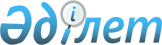 Қазақстан Республикасы бiрқатар министрлiктерiнiң кадр мәселелерiҚазақстан Республикасы Үкіметінің 2003 жылғы 23 маусымдағы N 597 қаулысы      "Мемлекеттiк қызмет туралы" Қазақстан Республикасының Заңы 26-бабының  2-тармағына сәйкес, төменде көрсетiлген лауазымды адамдардың орнынан түсуiн қабылдамау жөнiндегi шешiмнiң қабылдануына байланысты Қазақстан Республикасының Үкiметi қаулы етеді:       Мыналар тағайындалсын: 

      Денсаулық сақтау министрлігі бойынша Наймушина             - вице-министр. 

Ольга Вадимовна       Индустрия және сауда министрлiгi бойынша Андрющенко            - вице-министр; 

Александр Иванович Оразбақов             - вице-министр. 

Ғалым Iзбасарұлы Омаров                - Құрылыс iстерi жөнiндегi комитеттiң 

Қайсар Оспанұлы         төрағасы.       Қаржы министрлiгi бойынша Рахметов              - вице-министр; 

Нұрлан Құсайынұлы Раханов               - Мемлекеттiк меншiк және 

Мақсұтбек Смағұлұлы     жекешелендiру комитетiнiң төрағасы; Сәтқалиева            - Қазынашылық комитетiнiң төрайымы; 

Валентина Адамовна Сутулов               - Қаржылық бақылау комитетінің төрағасы. 

Федор Федорович       Әдiлет министрлiгi бойынша Меркель               - бiрiншi вице-министр; 

Иоган Давидович Бекбосынов            - вице-министр; 

Сабыржан Мәдиұлы Сахипова Нұрғайша     - Санаткерлiк меншiк құқығы жөнiндегi 

                        комитетiнiң төрайымы; Таймерденов           - Тiркеу қызметi комитетiнiң төрағасы. 

Мейрамбек 

Таймерденұлы       Қазақстан Республикасының 

      Премьер-Министрі 
					© 2012. Қазақстан Республикасы Әділет министрлігінің «Қазақстан Республикасының Заңнама және құқықтық ақпарат институты» ШЖҚ РМК
				